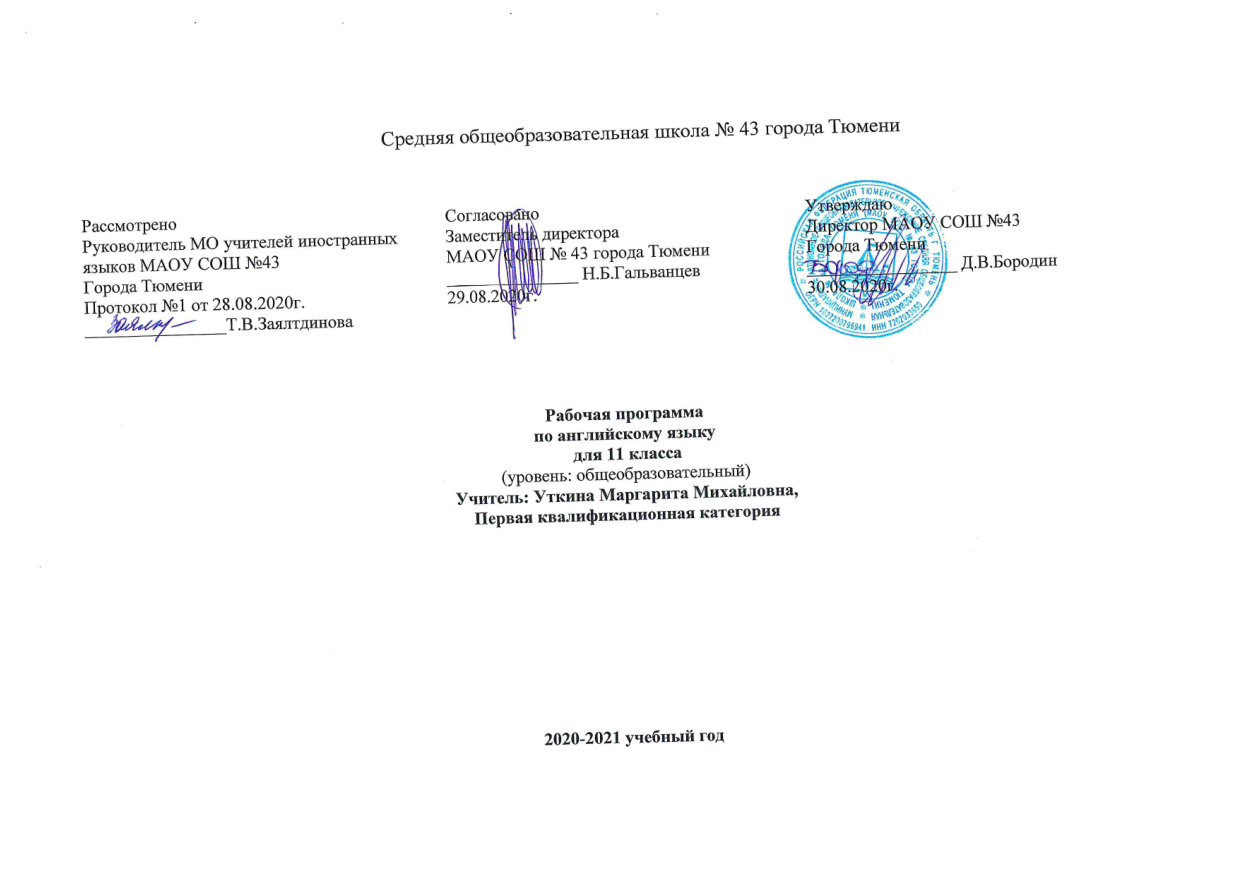 Календарно-тематическое планированиеI полугодие (48 часов, 2 к/р)II полугодие(48 часов,к/р       АудированиеОценка «5» ставится в том случае, если коммуникативная задача решена, и при этом обучающиеся полностью поняли содержание иноязычной речи, соответствующей программным требованиям для каждого класса.Оценка «4» ставится в том случае, если коммуникативная задача решена, и при этом обучающиеся полностью поняли содержание иноязычной речи, соответствующей программным требованиям для каждого класса, за исключением отдельных подробностей, не влияющих на понимание содержания услышанного в целом.Оценка «3» ставится в том случае, если коммуникативная задача решена, и при этом обучающиеся полностью поняли только основной смысл иноязычной речи, соответствующей программным требованиям для каждого класса.Оценка «2» ставится в том случае, если обучающиеся не поняли смысла иноязычной речи, соответствующей программным требованиям для каждого класса.ГоворениеОценка «5» ставится в том случае, если общение осуществилось, высказывания обучающихся соответствовали поставленной коммуникативной задаче и при этом их устная речь полностью соответствовала нормам иностранного языка в пределах программных требований для данного класса.Оценка «4» ставится в том случае, если общение осуществилось, высказывания обучающихся соответствовали поставленной коммуникативной задаче и при этом обучающиеся выразили свои мысли на иностранном языке с незначительными отклонениями от языковых норм, а в остальном их устная речь соответствовала нормам иностранного языка в пределах программных требований для данного класса.Оценка «3» ставится в том случае, если общение осуществилось, высказывания обучающихся соответствовали поставленной коммуникативной задаче и при этом обучающиеся выразили свои мысли на иностранном языке с отклонениями от языковых норм, не мешающими, однако, понять содержание сказанного.Оценка «2» ставится в том случае, если общение не осуществилось или высказывания обучающихся не соответствовали поставленной коммуникативной задаче, обучающиеся слабо усвоили пройденный материал и выразили свои мысли на иностранном языке с такими отклонениями от языковых норм, которые не позволяют понять содержание большей части сказанного.         ЧтениеОценка «5» ставится в том случае, если коммуникативная задача решена, и при этом обучающиеся полностью поняли и осмыслили содержание прочитанного иноязычного текста в объёме, предусмотренном заданием, чтение обучающихся соответствовало программным требованиям для данного класса.Оценка «4» ставится в том случае, если коммуникативная задача решена, и при этом  обучающиеся полностью поняли и осмыслили содержание прочитанного иноязычного текста за исключением деталей и частностей, не влияющих на  понимание  этого  текста,   в  объёме,   предусмотренном  заданием,  чтение обучающихся   соответствовало   программным   требованиям   для   данного  класса.УЧЕБНО-МЕТОДИЧЕСКОГО ОБЕСПЕЧЕНИЕ     ОБРАЗОВАТЕЛЬНОГО ПРОЦЕССАКнигопечатная продукция (библиотечный фонд) Учебники «Английский в фокусе» для 11 класса Федеральный государственный образовательный стандарт основного общего образования. Примерная программа среднего образования по иностранному языку. Апальков В.Г. Английский язык. Рабочие программы. 11 класс («Английский в фокусе»). Книги для учителя к УМК «Английский в фокусе» для 11 класс.Книгопечатная продукция (для личного пользования учащихся) «Английский в фокусе» для 11 класса: Печатные пособия Грамматические таблицы к основным разделам грамматического материала, содержащегося в примерных программах среднего образования по иностранному языку. Карты на иностранном языке: Географическая карта стран изучаемого языка. Географическая карта Европы. Карта России Технические средства обучения и оборудование кабинета Компьютер. Мультимедийный проектор. Экспозиционный экран. Классная доска с набором приспособлений для крепления таблиц, плакатов и картинок. Мультимедийные средства обучения CD для занятий в классе* CD для самостоятельных занятий дома*Сайт дополнительных образовательных ресурсов УМК «Английский в фокусе» http://www.prosv.ru/umk/spotlight Мультимедийные обучающие программы по английскому языку *Входят в УМК «Английский в фокусе».Пояснительная запискаРабочая программа по предмету «Английский язык» для 11 класса составлена на основе федерального закона от 29.12.2012г № 273 – ФЗ «Об образовании в Российской Федерации» в соответствии с требованиями Федерального государственного образовательного стандарта среднего общего образования (приказ Министерства образования Российской Федерации от 05.03.2004 г. № 1089 «Об утверждении Федерального компонента государственных образовательных стандартов начального общего, основного общего и среднего (полного) общего образования»); с учётом примерной основной образовательной программы, согласно учебному плану МАОУ СОШ №43 города Тюмени на 2015 – 2016 учебный год, с использованием методического комплекса: авторской программы по курсу «Английский в фокусе» под редакцией О. В. Афанасьева, Д. Дули, И. В. Михеева, Б. Оби, В. Эванс для старшей школы, рабочая тетрадь, контрольные задания, аудиокурс для работы в классе, книга для учителя, рабочие прграммы.Предметная линия «Английский в фокусе»10-11 классы.Программа реализует следующие основные функции: информационно-методическую; организационно-планирующую; контролирующую.Информационно-методическая функция позволяет всем участникам учебно-воспитательного процесса получить представление о целях, содержании, общей стратегии образования, воспитания и развития школьников средствами учебного предмета, о специфике каждого этапа обучения.Организационно-планирующая функция предусматривает выделение этапов обучения, определение количественных и качественных характеристик учебного материала и уровня подготовки учащихся по иностранному языку на каждом этапе.Контролирующая функция заключается в том, что программа, задавая требования к содержанию речи, коммуникативным умениям, к отбору языкового материала и к уровню обученности школьников на каждом этапе обучения, может служить основой для сравнения полученных в ходе контроля результатов.Примерная программа может служить ориентиром при тематическом планировании курса. Примерная программа определяет инвариантную (обязательную) часть учебного курса, за пределами которого остается возможность выбора вариативной составляющей содержания образования. ППримерная программа содействует сохранению единого образовательного пространства, не сковывая творческой инициативы учителей, предоставляет широкие возможности для реализации различных подходов к построению курса, в том числе с учетом особенностей регионов.Примерная программа включает: пояснительную записку; общую характеристику учебного предмета в учебном плане; требования к уровню подготовки выпускников; содержание учебного предмета; тематическое планирование с определением основных видов учебной деятельности;описание учебно-методического обеспечения образовательного процесса; планируемые результаты изучения учебного предметв; календарно-тематическое планирование;нормы оценок. Цели и задачи учебного курса: Цели:  Дальнейшее развитие иноязычной коммуникативной компетенции (речевой, языковой, социокультурной, компенсаторной, учебно-познавательной).  развитие и воспитание способности и готовности к самостоятельному и непрерывному изучению иностранного языка, дальнейшему самообразованию с его помощью, использованию иностранного языка в других областях знаний; способности к самооценке через наблюдение за собственной речью на родном и иностранном языках, личностному самоопределению учащихся в отношении их будущей профессии; социальная адаптация учащихся, формирование качеств гражданина и патриота. Задачи:  расширение лингвистического кругозора старших школьников; обобщение ранее изученного языкового материала, необходимого для овладения устной и письменной речью на иностранном языке на Допороговом уровне (А2);  использование двуязычных и одноязычных (толковых) словарей и другой справочной литературы;  развитие умений ориентироваться в письменном и аудиотексте на иностранном языке;  развитие умений обобщать информацию, выделять её из различных источников;  использование выборочного перевода для достижения понимания текста;  интерпретация языковых средств, отражающих особенности культуры англоязычных стран;  участие в проектной деятельности межпредметного характера, в том числе с использованием Интернета Данная программа конкретизирует содержание стандарта, даёт распределение учебных часов по разделам курса, последовательность изучения тем и разделов с учётом межпредметных и внутрипредметных связей, логики учебного процесса, возрастных особенностей учащихся. Специфические для учебного курса формы контроля освоения учащимися содержания (текущего, промежуточного, итогового). Текущий контроль: лекические диктанты,тест, устный опрос. Промежуточный контроль: проверочная работа, тест, самостоятельная работа. Итоговый контроль: контрольная работаТребования к результатам освоения учебного курса учащимися (Основание ФГОС, учебная программа). Предлагаемая рабочая программа предназначена для 11 класса общеобразовательных учреждений и школ и составлена в соответствии с требованиями Федерального государственного образовательного стандарта основного общего образования с учётом концепции духовно-нравственного воспитания и планируемых результатов освоения основной образовательной программы. В результате изучения иностранного языка на базовом уровне ученик должен: знать/понимать  значения новых лексических единиц, связанных с тематикой данного этапа обучения и соответствующими ситуациями общения, в том числе оценочной лексики, реплик-клише речевого этикета, отражающих особенности культуры страны/стран изучаемого языка;  значение изученных грамматических явлений в расширенном объёме (видовременные, неличные и неопределённо-личные формы глагола, формы условного наклонения, косвенная речь/косвенный вопрос, побуждение и др., согласование времён);  страноведческую информацию из аутентичных источников, обогащающую социальный опыт школьников: сведения о стране/странах изучаемого языка, их науке и культуре, исторических и современных реалиях, общественных деятелях, месте в мировом сообществе и мировой культуре, взаимоотношениях с нашей страной, языковые средства и правила речевого и неречевого поведения в соответствии со сферой общения и социальным статусом партнёра; уметь Говорение  вести диалог, используя оценочные суждения, в ситуациях официального и неофициального общения (в рамках изученной тематики); рассказывать о себе, своих планах; участвовать в обсуждении проблем в связи с прочитанным/прослушанным иноязычным текстом, соблюдая правила речевого этикета;  рассказывать о своём окружении, рассуждать в рамках изученной тематики и проблематики; представлять социокультурный портрет своей страны и страны/стран изучаемого языка; Аудирование  относительно полно и точно понимать высказывания собеседника в распространённых стандартных ситуациях повседневного общения, понимать основное содержание и извлекать необходимую информацию из различных аудио- и видеоматериалов: прагматических (объявления, прогноз погоды), публицистических (интервью, репортаж), соответствующих тематике данной ступени обучения; Чтение  читать аутентичные тексты различных стилей: публицистические, художественные, научно-популярные, прагматические, используя основные виды чтения (ознакомительное, изучающее, поисковое/просмотровое) в зависимости от коммуникативной задачи; Письменная речь  писать личное письмо, заполнять анкету, письменно излагать сведения о себе в форме, принятой в стране/странах изучаемого языка, делать выписки из иноязычного текста; использовать приобретенные знания и умения в практической деятельности и повседневной жизни для:  общения с представителями других стран, ориентации в современном поликультурном мире;  получения сведений из иноязычных источников информации (в том числе через Интернет), необходимых в целях образования и самообразования;  расширения возможностей в выборе будущей профессиональной деятельности;  изучения ценностей мировой культуры, культурного наследия и достижений других стран; ознакомления представителей зарубежных стран с культурой и достижениями России. Коммуникативные умения Говорение Диалогическая речь Совершенствование умений участвовать в диалогах этикетного характера, диалогах-расспросах, диалогах – побуждениях к действию, диалогах – обменах информацией, а также в диалогах смешанного типа, включающих элементы разных типов диалогов на основе новой тематики, в тематических ситуациях официального и неофициального повседневного общения. Развитие умений:  участвовать в беседе/дискуссии на знакомую тему;  осуществлять запрос информации;  обращаться за разъяснениями;  выражать своё отношение к высказыванию партнёра, своё мнение по обсуждаемой теме. Пояснительная запискаРабочая программа по предмету «Английский язык» для 11 класса составлена на основе федерального закона от 29.12.2012г № 273 – ФЗ «Об образовании в Российской Федерации» в соответствии с требованиями Федерального государственного образовательного стандарта среднего общего образования (приказ Министерства образования Российской Федерации от 05.03.2004 г. № 1089 «Об утверждении Федерального компонента государственных образовательных стандартов начального общего, основного общего и среднего (полного) общего образования»); с учётом примерной основной образовательной программы, согласно учебному плану МАОУ СОШ №43 города Тюмени на 2015 – 2016 учебный год, с использованием методического комплекса: авторской программы по курсу «Английский в фокусе» под редакцией О. В. Афанасьева, Д. Дули, И. В. Михеева, Б. Оби, В. Эванс для старшей школы, рабочая тетрадь, контрольные задания, аудиокурс для работы в классе, книга для учителя, рабочие прграммы.Предметная линия «Английский в фокусе»10-11 классы.Программа реализует следующие основные функции: информационно-методическую; организационно-планирующую; контролирующую.Информационно-методическая функция позволяет всем участникам учебно-воспитательного процесса получить представление о целях, содержании, общей стратегии образования, воспитания и развития школьников средствами учебного предмета, о специфике каждого этапа обучения.Организационно-планирующая функция предусматривает выделение этапов обучения, определение количественных и качественных характеристик учебного материала и уровня подготовки учащихся по иностранному языку на каждом этапе.Контролирующая функция заключается в том, что программа, задавая требования к содержанию речи, коммуникативным умениям, к отбору языкового материала и к уровню обученности школьников на каждом этапе обучения, может служить основой для сравнения полученных в ходе контроля результатов.Примерная программа может служить ориентиром при тематическом планировании курса. Примерная программа определяет инвариантную (обязательную) часть учебного курса, за пределами которого остается возможность выбора вариативной составляющей содержания образования. ППримерная программа содействует сохранению единого образовательного пространства, не сковывая творческой инициативы учителей, предоставляет широкие возможности для реализации различных подходов к построению курса, в том числе с учетом особенностей регионов.Примерная программа включает: пояснительную записку; общую характеристику учебного предмета в учебном плане; требования к уровню подготовки выпускников; содержание учебного предмета; тематическое планирование с определением основных видов учебной деятельности; описание учебно-методического обеспечения образовательного процесса; планируемые результаты изучения учебного предметов; календарно-тематическое планирование; нормы оценок. Цели и задачи учебного курса: Цели:  Дальнейшее развитие иноязычной коммуникативной компетенции (речевой, языковой, социокультурной, компенсаторной, учебно-познавательной).  развитие и воспитание способности и готовности к самостоятельному и непрерывному изучению иностранного языка, дальнейшему самообразованию с его помощью, использованию иностранного языка в других областях знаний; способности к самооценке через наблюдение за собственной речью на родном и иностранном языках, личностному самоопределению учащихся в отношении их будущей профессии; социальная адаптация учащихся, формирование качеств гражданина и патриота. Задачи:  расширение лингвистического кругозора старших школьников; обобщение ранее изученного языкового материала, необходимого для овладения устной и письменной речью на иностранном языке на Допороговом уровне (А2);  использование двуязычных и одноязычных (толковых) словарей и другой справочной литературы;  развитие умений ориентироваться в письменном и аудиотексте на иностранном языке;  развитие умений обобщать информацию, выделять её из различных источников;  использование выборочного перевода для достижения понимания текста;  интерпретация языковых средств, отражающих особенности культуры англоязычных стран;  участие в проектной деятельности межпредметного характера, в том числе с использованием Интернета Данная программа конкретизирует содержание стандарта, даёт распределение учебных часов по разделам курса, последовательность изучения тем и разделов с учётом межпредметных и внутрипредметных связей, логики учебного процесса, возрастных особенностей учащихся. Специфические для учебного курса формы контроля освоения учащимися содержания (текущего, промежуточного, итогового). Текущий контроль: лекические диктанты,тест, устный опрос. Промежуточный контроль: проверочная работа, тест, самостоятельная работа. Итоговый контроль: контрольная работаТребования к результатам освоения учебного курса учащимися (Основание ФГОС, учебная программа). Предлагаемая рабочая программа предназначена для 11 класса общеобразовательных учреждений и школ и составлена в соответствии с требованиями Федерального государственного образовательного стандарта основного общего образования с учётом концепции духовно-нравственного воспитания и планируемых результатов освоения основной образовательной программы. В результате изучения иностранного языка на базовом уровне ученик должен: знать/понимать  значения новых лексических единиц, связанных с тематикой данного этапа обучения и соответствующими ситуациями общения, в том числе оценочной лексики, реплик-клише речевого этикета, отражающих особенности культуры страны/стран изучаемого языка;  значение изученных грамматических явлений в расширенном объёме (видовременные, неличные и неопределённо-личные формы глагола, формы условного наклонения, косвенная речь/косвенный вопрос, побуждение и др., согласование времён);  страноведческую информацию из аутентичных источников, обогащающую социальный опыт школьников: сведения о стране/странах изучаемого языка, их науке и культуре, исторических и современных реалиях, общественных деятелях, месте в мировом сообществе и мировой культуре, взаимоотношениях с нашей страной, языковые средства и правила речевого и неречевого поведения в соответствии со сферой общения и социальным статусом партнёра; уметь Говорение  вести диалог, используя оценочные суждения, в ситуациях официального и неофициального общения (в рамках изученной тематики); рассказывать о себе, своих планах; участвовать в обсуждении проблем в связи с прочитанным/прослушанным иноязычным текстом, соблюдая правила речевого этикета;  рассказывать о своём окружении, рассуждать в рамках изученной тематики и проблематики; представлять социокультурный портрет своей страны и страны/стран изучаемого языка; Аудирование  относительно полно и точно понимать высказывания собеседника в распространённых стандартных ситуациях повседневного общения, понимать основное содержание и извлекать необходимую информацию из различных аудио- и видеоматериалов: прагматических (объявления, прогноз погоды), публицистических (интервью, репортаж), соответствующих тематике данной ступени обучения; Чтение  читать аутентичные тексты различных стилей: публицистические, художественные, научно-популярные, прагматические, используя основные виды чтения (ознакомительное, изучающее, поисковое/просмотровое) в зависимости от коммуникативной задачи; Письменная речь  писать личное письмо, заполнять анкету, письменно излагать сведения о себе в форме, принятой в стране/странах изучаемого языка, делать выписки из иноязычного текста; использовать приобретенные знания и умения в практической деятельности и повседневной жизни для:  общения с представителями других стран, ориентации в современном поликультурном мире;  получения сведений из иноязычных источников информации (в том числе через Интернет), необходимых в целях образования и самообразования;  расширения возможностей в выборе будущей профессиональной деятельности;  изучения ценностей мировой культуры, культурного наследия и достижений других стран; ознакомления представителей зарубежных стран с культурой и достижениями России. Коммуникативные умения Говорение Диалогическая речь Совершенствование умений участвовать в диалогах этикетного характера, диалогах-расспросах, диалогах – побуждениях к действию, диалогах – обменах информацией, а также в диалогах смешанного типа, включающих элементы разных типов диалогов на основе новой тематики, в тематических ситуациях официального и неофициального повседневного общения. Развитие умений:  участвовать в беседе/дискуссии на знакомую тему;  осуществлять запрос информации;  обращаться за разъяснениями;  выражать своё отношение к высказыванию партнёра, своё мнение по обсуждаемой теме. Место учебного предмета в учебном плане.Класс 11АУчитель: Уткина М.М.Количество часов Всего 102 в год; в неделю 3 часаПлановых итоговых  контрольных работ- 4; зачетов-4; тестов-4; словарных диктантов-4.Требования к уровню подготовки обучающихся 11 класса Личностные, метапредметные и предметные результатыосвоения учебного предмета «Английский язык» в 11 классе.Личностными результатами изучения предмета являются следующие умения и качества: 1) российская гражданская идентичность, патриотизм, уважение к своему народу, чувство ответственности перед Родиной, гордость за свой край, свою Родину, прошлое и настоящее многонационального народа России, уважение государственных символов (герб, флаг, гимн); 2) гражданская позиция как активного и ответственного члена российского общества, осознающего свои конституционные права и обязанности, уважающего закон и правопорядок, обладающего чувством собственного достоинства, осознанно принимающего традиционные национальные и общечеловеческие гуманистические и демократические ценности; 3) готовность к служению Отечеству, его защите; 4) сформированность мировоззрения, соответствующего современному уровню развития науки и общественной практики, основанного на диалоге культур, а также различных форм общественного сознания, осознание своего места в поликультурном мире; 5) сформированность основ саморазвития и самовоспитания в соответствии с общечеловеческими ценностями и идеалами гражданского общества; готовность и способность к самостоятельной, творческой и ответственной деятельности; 6) толерантное сознание и поведение в поликультурном мире, готовность и способность вести диалог с другими людьми, достигать в нѐм взаимопонимания, находить общие цели и сотрудничать для их достижения; 7) навыки сотрудничества со сверстниками, детьми младшего возраста, взрослыми в образовательной, общественно полезной, учебно-исследовательской, проектной и других видах деятельности; 8) нравственное сознание и поведение на основе усвоения общечеловеческих ценностей; СОДЕРЖАНИЕ УЧЕБНОГО ПРЕДМЕТАТЕМАТИЧЕСКОЕ ПЛАНИРОВАНИЕ С ОПРЕДЕЛЕНИЕМ ОСНОВНЫХ ВИДОВ ДЕЯТЕЛЬНОСТИ№раздела№урокадатадатадатаТема урокаТип урока Вид контроля,ЕГЭ,ИКТПланируемые результатыДомашнее задание№раздела№урокапланфактфактТема урокаТип урока Вид контроля,ЕГЭ,ИКТПланируемые результатыДомашнее задание1.1.2.09-6.09Взаимоотношения  в      семье. Урок усвоения новых знанийВоспринимать на слух и понимать основное содержание.с.11 № 81.22.09-6.09Распределение обязанностей. Урок комплексного применения знаний  и уменийНачинать, поддерживать и заканчивать разговор, соблюдая нормы речевого этикета. Применять в беседе идиомы на тему «Семья».с.13 № 101.32.09-6.09Семейные традиции.Урок актуализации знаний и уменийСтроить связанное монологическое высказывание с вербальной опорой ( ключевые слова, план...) Неправ.гл1.49.09-13.09Межличностные отношения с друзьями.Комбинированный урокОперировать в процессе общения основными синтаксическими конструкциями. 1.59.09-13.09Контрольная работа в рамках проверки остаточных знаний Урок актуализации знаний и умений (повторение)Распознавать и употреблять в речи наиболее употребительные настоящие времена действительного залогас.15 № 101.69.09-13.09Работа с текстом О.Уайльда « Преданный друг»Урок применения знанийЧитать текст, отделяя главную информацию от второстепенной. Передавать основное содержание прочитанного текста.с.17 № 9 а1.716.09-20.09Написание статьи о друге.Урок усвоения новых знанийДавать краткую характеристику реальных людей. Писать эссе-рассуждение по заданному плану.с.19 №61.816.09-20.09Описание людей (внешность, поведение, характер).Урок систематизации и обобщения знанийПисать небольшие письменные высказывания с опорой на образец.с.21.№ 51.916.09-20.09Описание своей семьи.Урок контроля знаний и уменийИспользовать языковую догадку в процессе чтения и аудирования.с.22 № 31.1023.09-27.09Обучающее тестирование по материалам ЕГЭ.ТестУрок коррекции знаний, умений и навыковСтроить связанное монологическое высказывание с опорой на план. Писать письмо личного характера  в ответ на письмо стимул.с.25  рассказ о своей семье1.1123.09-27.09Контрольная работа по теме «Взаимоотношения»Урок контроля знаний и уменийРаспознавать и употреблять в речи различные коммуникативные типы предложений.с.261.1223.09-27.09Грамматико-ориентированный урок.Урок коррекции знаний, умений и навыковРаспознавать и употреблять в речи фразовые глаголы.Непр.гл.2.131.10-4.10Стресс. Стрессовые ситуации.Урок усвоения новых знаний.Понимать тексты в формате ЕГЭ с разными стратегиями: понимать основное содержание, извлекать детальную информацию. С.29 №82.141.10-4.10Давление со стороны сверстников.Урок актуализации знаний и уменийРешать коммуникативные задачи с разными стратегиями.С.31 №8 b2.151.10-4.10Грамматико-ориентированный урок.Урок актуализации знаний и умений (повторение)Распознавать и употреблять  коммуникативные и структурные типы предложений. Знать и употреблять: условные предложения реального и нереального характера.c.33 №102.167.10-11.10Работа с текстом Ш. Бронте «Джейн Эйр».Урок комплексного применения знаний и умений. Выполнить и представить для защиты творческую работу для оценки уровня знаний и умений говорения. Прогнозировать содержание текста на основе заголовка и начала текста.С.35 №82.177.10-11.10Правила написания личного и полуофициального  письма.Урок усвоения новых знаний.Писать письмо личного и полуофициального  характера. С.37№82.187.10-11.10Правила написания электронного письма.Урок усвоения новых знаний.Писать  электронное письмо, соблюдая требования по оформлению.С.39 №62.1914.10-18.10Проблемы подростков.Урок систематизации знаний и умений.Составлять рассказ с опорой на лексико-смысловую таблицу и наглядный материал.С.41 №42.2014.10-18.10Нервная система Интегрированный урок с уроком биологии Комбинированный урок.Зрительно воспринимать текст, узнавать лексические единицы по теме. Выделять главное, опускать второстепенное.С.40 №32.2114.10-18.10Обучающее тестирование по материалам ЕГЭ. ТестУрок коррекции знаний, умений и навыков.Строить связанное монологическое высказывание с опорой на план. Писать письмо личного характера  в ответ на письмо -стимул.С.43 2.2221.10-25.10Контрольная работа по теме «Было бы хотение, придет и умение»Урок контроля знаний и уменийУпотреблять в речи все типы вопросительных предложений. Распознавать и употреблять  коммуникативные и структурные типы предложений.Неправильные глаголы2.2321.10-25.10Грамматико-ориентированный урок.Урок коррекции знаний, умений и навыковЗнать и употреблять в речи зависимые предлоги; прилагательные в разных степенях сравнения.С.452.2421.10-25.10Грамматико-ориентированный урок.Урок коррекции знаний, умений и навыковЗнать и употреблять в речи зависимые предлоги.прилагательные3.245.11-8.11Преступление и наказаниеУрок усвоения новых знаний.Понимать текст в аудиозаписи и в предъявлении учителя. С.47 № 73.255.11-8.11Права и обязанности.Урок комплексного применения знаний.Знать лексические единицы, связанные с темой «Ответственность», находить их  в тексте и воспринимать на слух.С.48 №103.265.11-8.11Инфинитив и формы глагола с окончанием -ing .Урок актуализации знаний и уменийЗнать и использовать в речи конструкции с –ing- окончанием. Знать и употреблять  фразовый глагол-keep-.с.51 №83.2711.11-14.11Работа с текстом Ч. Дикенс «Большие надежды»Урок систематизации и обобщения знанийЧитать тексты в формате ЕГЭ, с разными стратегиями. Понимать основное содержание, находит детальную информациюС.53 №83.2811.11-14.11 Алгоритм написания эссе с выражением своего мнения.Усвоение новых знаний.Писать письмо-рассуждение. С.55 №6а3.2911.11-14.11Средства связи в эссе с выражением своего мнения.Урок комплексного применения знаний.Писать письмо-рассуждение.С.55 №6в3.3018.11-22.11Статуя свободы.Урок систематизации и обобщения знанийВыполнять и представлять для защиты творческую работу для оценки уровня знаний.С.57 №518.11-22.11Обучающее тестирование по материалам ЕГЭ3.3118.11-22.11Декларация о правах человека.Комбинированный урокВыполнять и представлять для защиты творческую работу для оценки уровня знаний.С.58 №33.322.11-6.12Моя ответственность. Мои обязанности.Урок систематизации и обобщения знанийГоворить и рассуждать о своих обязанностях.С.59 №43.332.11-6.122.11-6.12Обучающее тестирование по материалам ЕГЭ.Урок коррекции знаний, умений и навыков.Писать письмо личного характера  в ответ на письмо –стимул. Понимать тексты в формате ЕГЭ с разными стратегиями: понимать основное содержание, извлекать детальную информацию.С.613.349.12-13.129.12-13.12Грамматико-ориентированный урок.Урок коррекции знаний, умений и навыков.Знать и использовать в речи конструкции с –ing- окончанием. Знать и употреблять  фразовый глагол-keep-.прилагательные3.359.12-13.129.12-13.12Контрольная работа по теме «Ответственность»Урок контроля знаний и уменийЗнать и использовать в речи конструкции с –ing- окончанием. Знать и употреблять  фразовый глагол-keep-.Неправильные гаголы3.369.12-13.129.12-13.12Грамматико-ориентированный урок.Урок коррекции знаний, умений и навыков.Говорить и рассуждать о своих обязанностях. Знать и использовать в речи конструкции с –ing- окончанием. прилагательные3.3716.12-20.1216.12-20.12 Грамматико-ориентированный урок.Урок коррекции знаний, умений и навыков.Знать и употреблять  фразовый глагол-keep-.4.3816.12-20.12Опасность. Урок усвоения новых знаний.Понимать текст в аудиозаписи и в предъявлении учителя. Знать лексические единицы, связанные с темой «Опасность»,находить их  в текстах и воспринимать на слух.С.65 №84.3916.12-20.12Болезни.Урок комплексного применения знаний.Давать интерпретацию услышанного текста с опорой на вопросы. Знать лексически е единицы, находить их в письменном и аудио- текстах.С.67 №104.4023.12-27.12Пассивный залогУрок актуализации знаний и уменийЗнать глаголы в Пассивном залоге. Предлоги во фразах, выражающих состояние здоровья; идиомы, связанные со здоровьем; глаголы движения; фразовые глаголы.С.69 №114.4123.12-27.12Работа с текстом М.Твен «Приключения Тома Сойера»Урок систематизации и обобщения знанийДавать интерпретацию прочитанного текста текста с опорой на вопросы.С.71 №54.4223.12-27.12Стратегия написания истории (повествования)Урок усвоения новых знаний.Выполнять и представлять для защиты творческую работу для оценки уровня знаний.С.73 №6а4.4329.01-10.01.Средства повествования при написании истории.Урок комплексного применения знаний.Выполнять и представлять для защиты творческую работу для оценки уровня знаний.С.75 №154.4429.01-10.01.Структура истории повествования.Урок комплексного применения знаний.Выполнять и представлять для защиты творческую работу для оценки уровня знаний.С.76 №17 в4.4513.01-17.01.Обучающее тестирование по материалам ЕГЭ.Урок коррекции знаний, умений и навыков.Понимать тексты в формате ЕГЭ с разными стратегиями: понимать основное содержание, извлекать детальную информацию.С.804.4613.01-17.01.Медицинские услуги.Урок комплексного применения знаний.Выполнять и представлять для защиты творческую работу для оценки уровня знаний.С.814.4713.01-17.01.Контрольная работа по теме «Опасность».Урок контроля знаний и умений.Распознавать предлоги во фразах, выражающих состояние здоровья; идиомы, связанные со здоровьем; глаголы движения; фразовые глаголы. Прилагательные4.4820.01-24.01Грамматико-ориентированный урок.Урок коррекции знаний, умений и навыков.Составлять рассказ об опасностях с опорой на лексико-смысловую таблицу и наглядный материал.№раздела№урока№раздела№урокадатадатадатадатаТема урокаТип урока Вид контроля,ЕГЭ,ИКТПланируемые результаты№раздела№урока№раздела№урокапланпланфактфактТема урокаТип урока Вид контроля,ЕГЭ,ИКТПланируемые результаты5.120.01-24.0120.01-24.0120.01-24.0120.01-24.01Жизнь на улице.Урок усвоения новых знаний.Понимать текст в аудиозаписи и в предъявлении учителя. Знать лексические единицы, связанные с темой «Опасность»,находить их  в текстах и воспринимать на слух.С.85 №85.220.01-24.0120.01-24.0120.01-24.0120.01-24.01Жилищные проблемы.Урок комплексного применения знаний.Давать интерпретацию услышанного текста с опорой на вопросы. Знать лексически е единицы, находить их в письменном и аудио- текстах.С.87 №95.327.01-31.0127.01-31.0127.01-31.0127.01-31.01Грамматико-ориентированный урок.Урок актуализации знаний и уменийЗнать и употреблять в речи времена Пассивного залогаС.89 №105.427.01-31.0127.01-31.0127.01-31.0127.01-31.01Работа с текстом Т.Харди «Тесс из рода Дербервилей»Урок систематизации и обобщения знанийДавать интерпретацию прочитанного текста текста с опорой на вопросы.С.91 №55.527.01-31.0127.01-31.0127.01-31.0127.01-31.01Стратегия написания официального сообщения.Урок усвоения новых знаний.Выполнять и представлять для защиты творческую работу для оценки уровня знаний.С.93 №55.63.02-7.023.02-7.023.02-7.023.02-7.02Структура доклада.Урок комплексного применения знаний.Выполнять и представлять для защиты творческую работу для оценки уровня знаний.С.95 №35.73.02-7.023.02-7.023.02-7.023.02-7.02Виды жилищ.Урок комплексного применения знаний.Понимать тексты в формате ЕГЭ с разными стратегиями: понимать основное содержание, извлекать детальную информацию.С.96 №45.83.02-7.023.02-7.023.02-7.023.02-7.02Урбанизация в современном мире.Урок комплексного применения знаний.Решать коммуникативные задачи с разными стратегиямиС.97 №45.910.02-14.0210.02-14.0210.02-14.0210.02-14.02Проживания в сельской местностиУрок актуализации знаний и уменийРешать коммуникативные задачи с разными стратегиями.С.995.1010.02-14.0210.02-14.0210.02-14.0210.02-14.02Обучающее тестирование по материалам ЕГЭ.Урок систематизации и обобщения знанийПонимать тексты в формате ЕГЭ с разными стратегиями: понимать основное содержание, извлекать детальнуюС.1005.1110.02-14.0210.02-14.0210.02-14.0210.02-14.02Контрольная работа по теме «Молодежь в современном  обществе. Кто вы?»Урок коррекции знаний, умений и навыковЗнать и использовать лексику по теме и распознавать преддожения в Пассивном залогеПредлоги5.1217.02-21.0217.02-21.0217.02-21.0217.02-21.02Грамматико-ориентированный урок.Урок коррекции знаний, умений и навыковЗнать и употреблять в речи лексику по темеНеправильные глаголы6.1317.02-21.0217.02-21.0217.02-21.0217.02-21.02Космические технологии.Урок усвоения новых знаний.Понимать текст в аудиозаписи и в предъявлении учителя. Знать лексические единицы, связанные с темой «Общение»С.103 №86.1424.02-28.0224.02-28.0224.02-28.0224.02-28.02Средства массовой информации.Урок комплексного применения знаний.Решать коммуникативные задачи с разными стратегиямиС.105 №106.1524.02-28.0224.02-28.0224.02-28.0224.02-28.02Грамматико-ориентированный урок.Урок актуализации знаний и уменийЗнать и активно парименять в речи модальные глаголыС.107 №116.1624.02-28.0224.02-28.0224.02-28.0224.02-28.02Работа с текстом Джека Лондона  «Белый клык».Урок систематизации и обобщения знанийРешать коммуникативные задачи с разными стратегиями.С.109 №76.172.03-6.032.03-6.032.03-6.032.03-6.03Стратегия написания эссе «за» и «против».Урок усвоения новых знаний.Выполнять и представлять для защиты творческую работу для оценки уровня знаний.С.111 №76.182.03-6.032.03-6.032.03-6.032.03-6.03Структура написания эссе«за» и «против».Урок комплексного применения знаний.Выполнять и представлять для защиты творческую работу для оценки уровня знаний.С.113 №56.192.03-6.032.03-6.032.03-6.032.03-6.03Языки общения на Британских ростровах.Урок комплексного применения знаний.Решать коммуникативные задачи с разными стратегиями.С.114 №46.209.03-13.039.03-13.039.03-13.039.03-13.03Манера общения.Урок усвоения новых знаний.Решать коммуникативные задачи с разными стратегиями.С.115 №56.219.03-13.039.03-13.039.03-13.039.03-13.03Грамматико-ориентированный урок.Урок комплексного применения знаний.Знать и использовать в речи  косвенную речь6.229.03-13.039.03-13.039.03-13.039.03-13.03Обучающее тестирование по материалам ЕГЭ.Урок актуализации знаний и уменийПонимать тексты в формате ЕГЭ с разными стратегиями: понимать основное содержание, извлекать детальную информациюС.1176.2323.03-27.0323.03-27.0323.03-27.0323.03-27.03Контрольная работа по теме «Средства массовой информации. Общение.»Урок коррекции знаний, умений и навыковЗнать и использовать в речи лексику по теме «Средства массовой информации. Общение.», применять модальные галголы.прилагательные6.2423.03-27.0323.03-27.0323.03-27.0323.03-27.03Грамматико-ориентированный урок.Урок коррекции знаний, умений и навыковприменять модальные галголы.7.2523.03-27.0323.03-27.0323.03-27.0323.03-27.03Надежды и мечты.Урок усвоения новых знаний.Понимать текст в аудиозаписи и в предъявлении учителя. Знать лексические единицы по темеС.121 №77.266.04-10.046.04-10.046.04-10.046.04-10.04Выбор профессии. Интегрированный урок с уроком технологииУрок комплексного применения знаний.Решать коммуникативные задачи с разными стратегиями.С.123 №97.276.04-10.046.04-10.046.04-10.046.04-10.04Грамматико-ориентированный урок.Урок актуализации знаний и уменийЗнать и применять в речи условные предложения.С.125 №97.286.04-10.046.04-10.046.04-10.046.04-10.04Работа с текстом Р. Киплинг «Если»Урок систематизации и обобщения знанийРешать коммуникативные задачи с разными стратегиями.С.127 №117.2913.04-16.0413.04-16.0413.04-16.0413.04-16.04Стратегия написания официального письма.Урок усвоения новых знаний.Выполнять и представлять для защиты творческую работу для оценки уровня знаний.С.129 №67.3013.04-16.0413.04-16.0413.04-16.0413.04-16.04Структура написания  официального письма.Урок комплексного применения знаний.Выполнять и представлять для защиты творческую работу для оценки уровня знаний.С.130 №97.3120.04-24.0420.04-24.0420.04-24.0420.04-24.04Возможность продолжить образование в высшей школе.Урок комплексного применения знаний.Решать коммуникативные задачи с разными стратегиями.С.131 №57.3227.04-30.0427.04-30.0427.04-30.0427.04-30.04Грамматико-ориентированный урок.Урок комплексного применения знаний.Знать и применять в речи условные предложения и фразовый глагол –carry-7.3327.04-30.0427.04-30.0427.04-30.0427.04-30.04Обучающее тестирование по материалам ЕГЭ.Урок актуализации знаний и уменийПонимать тексты в формате ЕГЭ с разными стратегиями: понимать основное содержание, извлекать детальную информациюС.1357.3427.04-30.0427.04-30.0427.04-30.0427.04-30.04Контрольная работа по теме «Планы на будущее»Урок контроля знаний, умений,навыковЗнать и использовать в речи лексику по теме «Планы на будущее», применять условные предложенияИдиомы по теме7.3527.04-30.0427.04-30.0427.04-30.0427.04-30.04Грамматико-ориентированный урок.Урок коррекции знаний, умений и навыковЗнать и применять в речи условные предложения и фразовый глагол –carry8.3627.04-30.04Путешествие1Урок усвоения новых знаний.Понимать текст в аудиозаписи и в предъявлении учителя. Знать лексические единицы по темеС.139 №78.37Воздушное путешествие. В аэропорту.1Урок комплексного применения знаний.Решать коммуникативные задачи с разными стратегиямиС.141 №68.384.05-7.05Грамматико-ориентированный урок.1Урок актуализации знаний и уменийЗнать и применять инверсиюС.143 №118.394.05-7.05Работа с текстом «Путешествие Гулливера»1Урок систематизации и обобщения знанийРешать коммуникативные задачи с разными стратегиями.С.145 №108.404.05-7.05Стратегия написания эссэ 1Урок усвоения новых знаний.Выполнять и представлять для защиты творческую работу для оценки уровня знаний.С.145 №108.4111.05-15.05Алгоритм написания эссэ описания1Урок комплексного применения знаний.Выполнять и представлять для защиты творческую работу для оценки уровня знаний.С.147№98.4211.05-15.05Сборы в Америку1Урок комплексного применения знаний.Решать коммуникативные задачи с разными стратегиями.С.149 №58.4311.05-15.05Современное искусство1Урок усвоения новых знаний.С.150 №58.4411.05-15.05Эко туризм1Урок комплексного применения знаний.Решать коммуникативные задачи с разными стратегиями.С.151 № 34      8.4511.05-15.05Обучающее тестирование по материалам ЕГЭ1Урок актуализации знаний и уменийПонимать тексты в формате ЕГЭ с разными стратегиями: понимать основное содержание, извлекать детальную информациюc.1538.4611.05-15.05Грамматико-ориентированный урок.1Урок систематизации и обобщения знанийЗнать и использовать в речи лексику по теме«Путешествие»,использовать инверсиюc.1548.4718.05-22.05Контрольная работа по теме «Путешествие»1Урок коррекции знаний, умений и навыковЗнать и использовать в речи лексику по теме«Путешествие»,использовать инверсиюТест 88.4818.05-22.05Грамматико-ориентированный урок.1Урок коррекции знаний, умений, навыков.Знать и применять различные формы глаголов в активном и пассивном залоге.10 прилагательных8.4918.05-22.05Жизнь в России1Урок комплексного применения знаний.Решать коммуникативные задачи с разными стратегиями.С.38.5025.05-28.05Царицино1Урок актуализации знаний и уменийРешать коммуникативные задачи с разными стратегиями.С.58.5125.05-28.05Достоевский-русский писатель1Урок комплексного применения знаний.Решать коммуникативные задачи с разными стратегиями.С.68.5225.05-28.05Предрассудки. Удача.1Урок актуализации знаний и уменийРешать коммуникативные задачи с разными стратегиями.С.8ПЛАНИРУЕМЫЕ РЕЗУЛЬТАТЫ ИЗУЧЕНИ  УЧЕБНОГО ПРЕДМЕТАВ результате изучения английского языка ученик долженЗнать/понимать:основные значения изученных лексических единиц (слов, словосочетаний); основные способы словообразования (аффиксация, словосложение, конверсия);особенности структуры простых и сложных предложений изучаемого иностранного языка; интонацию различных коммуникативных типов предложений;признаки изученных грамматических явлений (видо-временных форм глаголов, модальных глаголов и их эквивалентов, артиклей, существительных, степеней сравнения прилагательных и наречий, местоимений, числительных, предлогов);основные нормы речевого этикета (реплики-клише, наиболее распространенная оценочная лексика), принятые в стране изучаемого языка;роль владения иностранными языками в современном мире, особенности образа жизни, быта, культуры стран изучаемого языка (всемирно известные достопримечательности, выдающиеся люди и их вклад в мировую культуру), сходство и различия в традициях своей страны и стран изучаемого языка;Уметь:говорениеначинать, вести/поддерживать и заканчивать беседу в стандартных ситуациях общения, соблюдая нормы речевого этикета, при необходимости переспрашивая, уточняя;расспрашивать собеседника и отвечать на его вопросы, высказывая свое мнение, просьбу, отвечать на предложение собеседника согласием/отказом, опираясь на изученную тематику и усвоенный лексико-грамматический материал;рассказывать о себе, своей семье, друзьях, своих интересах и планах на будущее, сообщать краткие сведения о своем городе/селе, о своей стране и стране изучаемого языка;делать краткие сообщения, описывать события/явления (в рамках пройденных тем), передавать основное содержание, основную мысль прочитанного или услышанного, выражать свое отношение к прочитанному/услышанному, давать краткую характеристику персонажей;использовать перифраз, синонимичные средства в процессе устного общения;аудированиепонимать основное содержание кратких, несложных аутентичных прагматических текстов (прогноз погоды, программы теле/радио передач, объявления на вокзале/в аэропорту) и выделять для себя значимую информацию;понимать основное содержание несложных аутентичных текстов, относящихся к разным коммуникативным типам речи (сообщение/рассказ), уметь определить тему текста, выделить главные факты в тексте, опуская второстепенные;использовать переспрос, просьбу повторить;чтениеориентироваться в иноязычном тексте: прогнозировать его содержание по заголовку;читать аутентичные тексты разных жанров преимущественно с пониманием основного содержания (определять тему, выделять основную мысль, выделять главные факты, опуская второстепенные, устанавливать логическую последовательность основных фактов текста);читать несложные аутентичные тексты разных жанров с полным и точным пониманием, используя различные приемы смысловой переработки текста (языковую догадку, анализ, выборочный перевод), оценивать полученную информацию, выражать свое мнение;читать текст с выборочным пониманием нужной или интересующей информации; письменная речьзаполнять анкеты и формуляры;писать поздравления, личные письма с опорой на образец: расспрашивать адресата о его жизни и делах, сообщать то же о себе, выражать благодарность, просьбу, употребляя формулы речевого этикета, принятые в странах изучаемого языка.Использовать приобретенные знания и умения в практической деятельности и повседневной жизни для:социальной адаптации; достижения взаимопонимания в процессе устного и письменного общения с носителями иностранного языка, установления межличностных и межкультурных контактов в доступных пределах;создания целостной картины полиязычного, поликультурного мира, осознания места и роли родного и изучаемого иностранного языка в этом мире;приобщения к ценностям мировой культуры как через иноязычные источники информации, в том числе мультимедийные, так и через участие в школьных обменах, туристических поездках, молодежных форумах; ознакомления представителей других стран с культурой своего народа; осознания себя гражданином своей страны и мира.Критерии и нормы оценки результата.